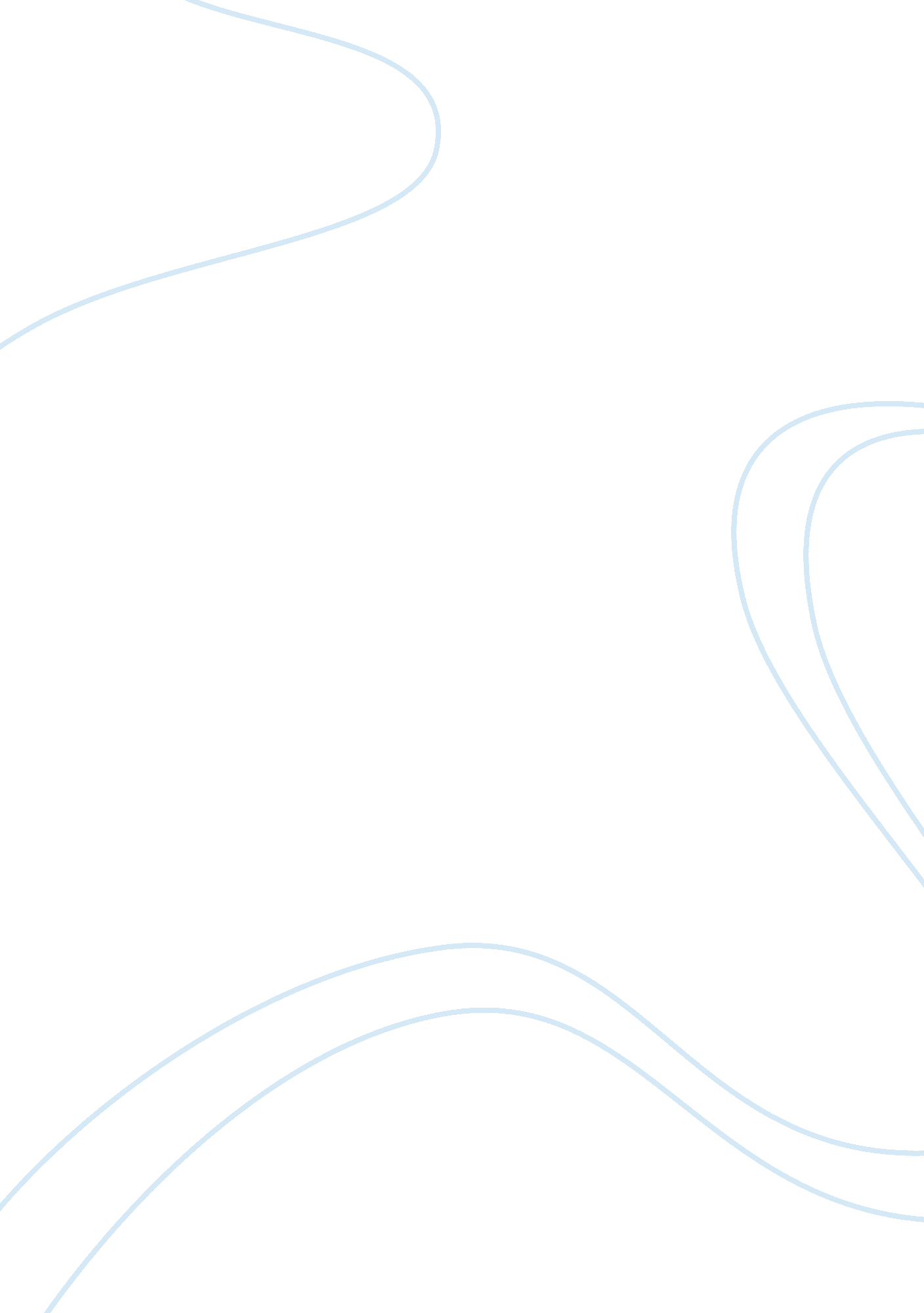 Exportation service in the customs economics essayEconomics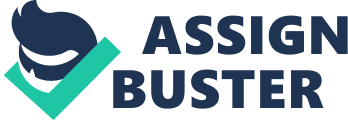 Introduction................................... page 3 Economic........................................ page 3-4 2. 1 Opening-Up………………………………………………………. Page 3 2. 2Exportation service in the customs………………………………. Page 3-4 Social Development....................... page 4 3. 1 Education…………………………………………………………page 4 3. 2 morality…………………………………………………………... page 4 Environmental Protection............ page 5 Legal............................................... page 5-6 Science And Technology................ page 6-7 6. 1 Technology………………………………………………………... page 6 6. 2 Suzhou International Elite Entrepreneurship Week…………... page 6 6. 3Suzhou Industrial Park…………………………………………... page 7 References................................................ page 7 1. Introduction Suzhou is a major city located in the southeast of Jiangsu Province in Eastern China , located adjacent to Shanghai Municipality. The city is situated on the lower reaches of the Yangtze River and on the shores of Taihu Lake and is a part of the Yangtze River Delta region. Administratively, Suzhou is a prefecture-level city with an urban population of over 4 million expanding to over 10 million in the administrative area. Suzhou has grown into a major center of joint-venture high-tech manufacturing and currently boasts one of the hottest economies in the world. It is the world's largest single producer of laptop computers. The Suzhou Industrial Park (SIP) in the east, and the Suzhou New District (SND) in the west, are home to factories from numerous North American, European, East Asian, and Australian companies. Major industrial products include microchips, flash memory systems, electronics, computer equipment, telecommunications components, power tools, speciality chemicals and materials, automotive components, pharmaceuticals, and much more. This makes for a sense of stark contrasts, the outskirts of town were farmland just ten years ago. 2. Economic 2. 1 Opening-Up The total volume of import and export amounted to US$ 305. 692 billion, with the export of US$ 174. 689 billion, up 1. 6% and 4. 55 respectively . The value-added rate of processing trade increased for 77. 1% to 83. 8%. The general export trade accounted for 25. 3% of the total trade output, up 1. 6%. The volume of import and export of bonded zone increased by 89. 3%. The actual utilization of foreign investment was US$9. 165 billion, up 2. 8%. Among them, US$3. o24 billion were invested in service industry, up 3. 1%, accounting for 33% of the total utilized foreign investment. US$3. 514 billion were invested in emerging industries and hi-tech projects, 38. 3% of total foreign investment. 45 regional and functional headquarters of foreign enterprises were established, bring the total number to 180. Among them, 43 enterprises were included in first batch of provincial headquarters and functional institutions of multinational enterprises. 145 of the Fortune 500 corporations established their branches in Suzhou. 2. 2Exportation service in the customs The agreed investment amount in the newly-approved overseas investment was US$ 1. 2 billion, up 71. 3%, keeping the first position for the 9th year. The newly completed volume reached US$1026 million and US$837 million. The investment has been expanded to over 80 countries and regions. The city boasts 17 development zones above the provincial level, 11 of them are of national level. The utilized foreign fund, the total export volume and the budgetary revenue in the development zones were US$7. 25 billion, US$143. 3 billion and 68. 4 billion Yuan. Wuzhong economic development zone was upgraded to state level. The construction of auto import in the bonded zone of Zhangjiagang was approved by the State Council. Suzhou New and Hi-Tech District became the first concentrated development zone of national property services. 3. Social Development 3. 1 Education Suzhou boasts 1096 with 1, 252, 800 students enrolled and 307, 800 gradated. The total number of teaching faculties reached 97, 200, among which 79, 500 were teacher. Suzhou boasts 20 colleges and universities and 4 secondary colleges. Students at colleges and universities reached 192, 200, among which 49, 700 were graduated. Students at institutions of higher education for adults reached 34, 000, among which 19, 400 were graduated. The rate of three years of pre-elementary school reached 99. 9%, while both the enrollment rate and consolidation rate of consolidation rate of compulsory education remained at 100%. The enrollment rate of compulsory education at 100%. The enrollment rate of senior middle schools and universities reached 99. 7% and 64. 3% respectively. Suzhou Dushu Lake Science and Education Innovation District was granted as an international demonstration region of higher education. 3. 2 morality As a multinational firm that has witnessed the constant and rapid growth of SuZhou City in the past 10 years, Andrew Corporation deeply understands that city spirit is the spirit characteristics of a city. " Respecting culture, harmoniousness, innovation, devoting to future" is the city spirit and the soul of Suzhou, a city full of ancient and modern charms. When it comes to " respecting culture", Suzhou is not only a famous historical and cultural city with a long history of more than 2500 years and profound cultural deposits, but also a city worthy of its reputation as a place with a galaxy of talents. Suzhou respects knowledge, science and technology, talents as well as a sound social atmosphere for creation. Even today, the people of Suzhou still follow the fine tradition of adeptness and diligence in learning. 4. Environmental Protection Suzhou's comprehensive environment index reached 93. 26. There were overall 339 fine air quality days in urban area. 100% of concentrated sources of drinking water were above standard. The attainment rate of environmental noise in functional zones was 100%. PM2. 5 monitoring was also promoted. 55 town were listed as National Environmental Beautiful Town, among which 50 were national ecological towns. 25 new provincial level ecological villages accounted for 48. 4% of all the administrative villages . Suzhou implemented 174 projects of pollution reduction. The amount of sulfur dioxide and COD decreased over 3. 7% and 3. 0% respectively. The rate of reduction of ammonia nitrogen and ox nitride both exceeded 3%. 5. Legal In relation to the Company Law of China: (a)Explain the objectives and rationale of the Company Law that restricts a company from purchasing its own shares.(b)State the various circumstances under which a company may purchase its own shares.(c)Where a company may purchase its own shares, state the limitations and conditions that apply to such purchases. In relation to the Company Law of China: (a)State the general rules applicable to a company which wants to provide a guarantee for others (legal person or natural person).(b)State the special rules for a company to provide a guarantee for the shareholders or actual controller of the company. In relation to the Guaranty Law of China: (a)Explain the terms general surety ship guaranty and joint and several surety ship guaranty.(b)State the major differences between general surety ship guaranty and several and joint surety ship guaranty. In relation to the Lab our Law of China: (a)Explain the time limit for a probation period in a lab our contract.(b)Describe the conditions under which an employee and the employer may terminate a lab our contract during the period of probation respectively.(c)Describe the conditions under which an employee may terminate a lab our contract without the advance notification to the employer. In relation to the Contract Law of China: (a)Explain the term acceptance.(b)State the conditions to be met for an effective acceptance.(c)Describe the legal consequence of an effective acceptance with respect to the formation of a contract. 6. Science And Technology 6. 1 Technology The cost of R&D accounted for 2. 6% of the regional GDP. The fiscal scientific investment amounted to 4. 247 billion yuan. 588 hi-tech enterprise above provincial level have been added. 2367 hi-tech products above provincial level have been approved. There were 43 corporate technology centers a dove provincial level newly added. Engineering research centers above provincial level increased by 109. The output of hi-tech industry reached 1166. 4 billion yuan, up 10. 9%. There were 140, 000 pieces of patent application with 98, 000 granted, The first among big-medium-sized cities in the nation. 17 brands were recognized as " China Famous Brand ". Suzhou became one of the first national intellectual property protection cities. The total number of talents reached over 1. 78 million. 51 talents form national Thousand Talents program chose Suzhou, bringing the total number to 105. Suzhou ranked No. 1 in all the prefecture-level city. Entrepreneurial talents accounted 70% of the program. 6. 2 Suzhou International Elite Entrepreneurship Week The Suzhou municipal government held a press conference on the 2013 Suzhou International Elite Entrepreneurship Week will be held in July, has entered the project application stage, and nearly 100 projects through the network platform to declare success. 2013 Suzhou International Elite Venture Week 3 focus, one is directed to hunting only, in addition to new energy, new materials, smart grid, nano-technology, modern equipment manufacturing, pharmaceuticals and biotechnology, software and services outsourcing big focus on the domestic and overseas high-level talents, financial services, cultural and creative fields of high-end talent will be invited to attend. Integration of resources, the city and county levels of organization linkage play to the resource advantages of the 10 plates, and full integration of personnel, information, project, carriers, funds and other elements of substantive cooperation, facilitated through the docking; optimize brand, shaping the international elite Entrepreneurship Week brand of finesse and expertise, and to activities, and strict quality management features, enhance brand influence Entrepreneurship Week. 6. 3Suzhou Industrial Park Nightscape of Suzhou's Jinji Lake Situated to the east of Suzhou(SIP) was established in 1994. The SIP is a cooperative project between the governments of China and Singapore, providing entrepreneurs and investors from all over the world with a transparent investment environment and efficient management. The park offers tax incentives, simple investment approvals, special export processing and logistics, and expedited visa processing. Since it was inaugurated in 1994, SIP's main economic indices have grown at an average annual rate of 40 percent. The park has attracted foreign direct investments totaling US$16 billion for more than 1, 400 projects, which generated more than 75, 000 jobs. SIP is now running out of industrial land to meet future demand Suzhou New District The second major industrial park (SND). The park was launched by the Suzhou City Government in November 1990 and approved as national new & hi-tech industrial development zone by the State Council in November 1992. Located on the western side of of Suzhou, the development construction commenced in 1991 . Today, SND covers an area of approximately 258 square kilometers . The pillar industries in Suzhou New District are electronics and information, precision machinery, biomedicine and new materials. With the objectives of pooling hi-tech industries, building a new city and establishing new systems, SND has made great efforts in constructing convenient infrastructures and utilities while establishing efficient and standardized management and service mechanisms. The area is divided into four sub-districts: a central commercial area, a hi-tech industrial area, a comprehensive economic development area, as well as a holiday and leisure area. More than 880 foreign-invested companies have been approved to settle in SND. 95 percent are wholly foreign owned and 5 percent are joint ventures, with over 95 percent engaged in manufacturing. The district has attracted an accumulated amount of foreign investment of more than US$ 9 billion. 